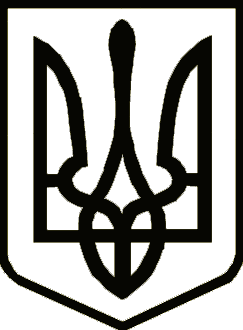 Україна	                  СРІБНЯНСЬКА СЕЛИЩНА РАДАРОЗПОРЯДЖЕННЯПро внесення змін до показників селищного  бюджету  на 2022  рік	Керуючись п.20 ч. четвертою ст.42, ч. восьмою ст.59 Закону України «Про місцеве самоврядування в Україні», відповідно до пункту 8 статті 23, статті 72 Бюджетного кодексу України, пункту 12 рішення тринадцятої сесії Срібнянської селищної ради восьмого скликання від 24 грудня 2021 року «Про бюджет Срібнянської селищної територіальної громади на 2022 рік» та розпорядження начальника Чернігівської обласної військової адміністрації від 11.11.2021 № 416 «Про розподіл субвенції», зобов’язую: Фінансовому управлінню Срібнянської селищної ради:            1.1.  Збільшити доходну частину загального  фонду селищного бюджету на суму 15 700,00 грн по коду бюджетної класифікації доходів 41053900 «Інші субвенції з місцевого бюджету» для фінансування видатків на виконання доручень виборців депутатами обласної ради.1.2. Збільшити видаткову частину селищного бюджету згідно додатку.1.3. Внести відповідні зміни до показників місцевого бюджету , подати уточнення на розгляд сесії селищної ради та забезпечити фінансування зазначених видатків.2. Головному розпоряднику коштів забезпечити внесення відповідних змін до кошторисних призначень та плану асигнувань.3. Контроль за виконанням цього розпорядження залишаю за собою.Селищний голова		        	                                          	        Олена ПАНЧЕНКО15 листопада2022 року    смт Срібне			      №99